T.CDÜZKÖY KAYMAKAMLIĞIDÜZKÖY NAZIM KAYHAN MESLEKİ VE TEKNİK ANADOLU LİSESİ MÜDÜRLÜĞÜ2019-2023 STRATEJİK PLANI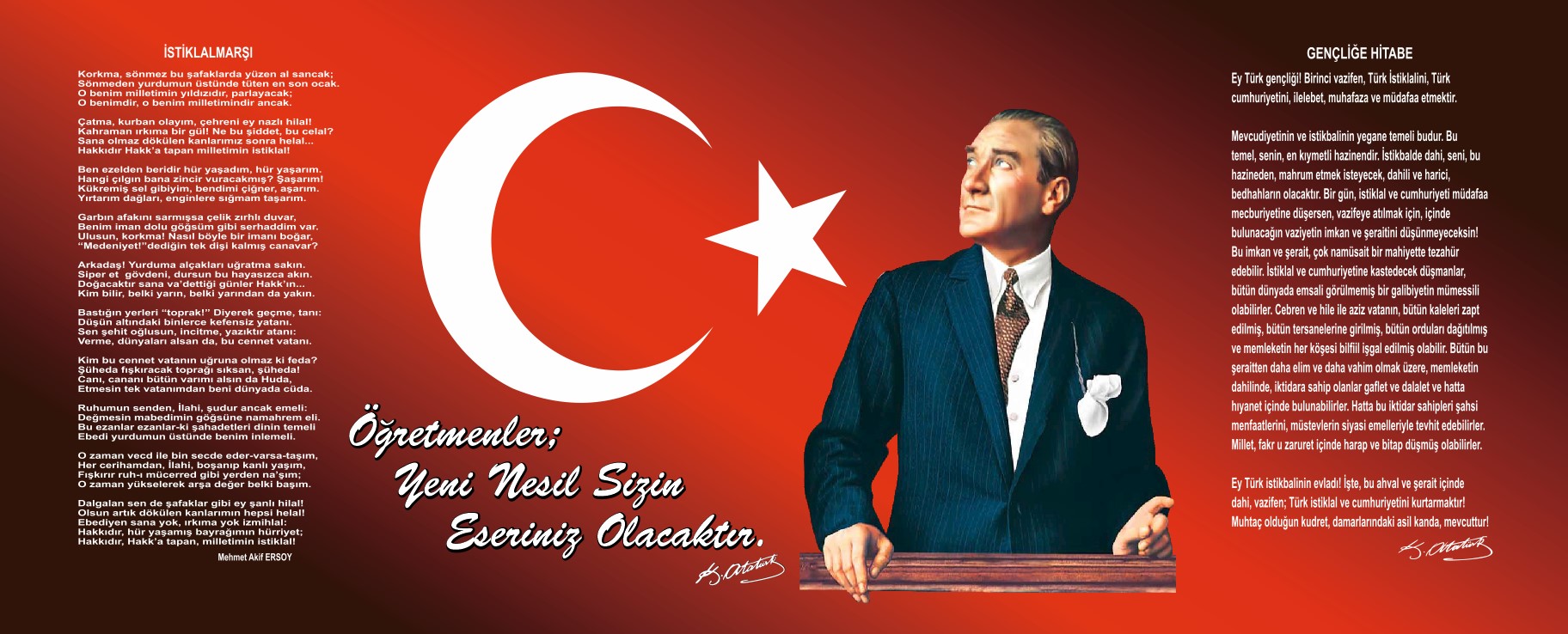 Sunuş	İlk insandan günümüze kadar yapılan tüm buluşlar, keşifler, değerler, eğitim-öğretim sayesinde günümüze kadar ulaştırılarak inanlığın ortak değerlerini oluşturmuştur.Bu değerler sayesinde oluşturulan birikimlerle birlikte günümüze kadar ulaşan yeni buluşlar,teknolojik gelişmeler sayesinde insanlığın yaşamı kolaylaşmıştır.Teknolojinin sürekli kendini yenilediği ve ilerlediği günümüzde eğitimin de önemi gittikçe artmaktadır.Bu nedenle eğitim sistemimizin de sürekli güncellenmesi ve yenilenmesi gerekmektedir.Aksi halde çağı yakalamamız ve yeni teknolojilere ayak uydurmamız söz konusu olamaz ve çağın gerisinde kalmamız kaçınılmaz olur.Eğitimin her aşamasında gelişime açık ,nitelikli insan yetiştirme hedefine ulaşılabilmesi, belli bir planlamanın yapılmasını gerektirmektedir.Bu amaçla Milli Eğitim Bakanlığı tarafından belirlenen stratejiler doğrultusunda hazırlanan stratejik planlar ile izlenebilir, ölçülebilir ve geliştirilebilir çalışmaların uygulanmaya konulması sürecin sağlıklı olarak yürütülmesi açısından son derece önem arz etmektedir. 21. Yüzyıl; dünyadaki yaşam şartlarının hızla değiştiği, esnek, uzun vadeli ve dış çevredeki değişimi temel alan planlamayı zorunlu kılan bir zamandır. İşte bu planlama şekli günümüzde “stratejik planlama” olarak adlandırılmaktadır. Ülkemizde yönetimler, tüm devlet kurumlarında da stratejik planlamanın zorunlu olduğunu anlamışlar ve bu konuda yasal düzenlemeler yapmışlardır. 5018 sayılı Kamu Mali Yönetim ve Kontrol Kanunu ile tüm kamu kurum ve kuruluşlarının Stratejik Planlama yapması yasal zorunluluk haline gelmiştir.Düzköy Nazım Kayhan Mesleki ve Teknik Anadolu Lisesi olarak,  2019- 2023 yıllarını kapsayan yeni stratejik planımızı hazırlayarak bu sürece ayak uydurmaya çalıştık. Yeni planın uygulama aşamasında katkısı olacak tüm paydaşlara şimdiden teşekkür ederken; stratejik planın hazırlanmasında görev alan tüm arkadaşlara şükranlarımı arz ederim													Özcan ÜNAL													Okul MüdürüİçindekilerSunuş	3İçindekiler	4BÖLÜM I: GİRİŞ ve PLAN HAZIRLIK SÜRECİ	5BÖLÜM II: DURUM ANALİZİ	6Okulun Kısa Tanıtımı	6PAYDAŞ ANALİZİ	43GZFT (Güçlü, Zayıf, Fırsat, Tehdit) Analizi *	45Gelişim ve Sorun Alanları	48BÖLÜM III: MİSYON, VİZYON VE TEMEL DEĞERLER	52MİSYONUMUZ	52VİZYONUMUZ	52TEMEL DEĞERLERİMİZ	53TEMA I: EĞİTİM VE ÖĞRETİME ERİŞİM	54TEMA II: EĞİTİM VE ÖĞRETİMDE KALİTENİN ARTIRILMASI	56TEMA III: KURUMSAL KAPASİTE	59V. BÖLÜM: MALİYETLENDİRME	61VI. BÖLÜM: İZLEME VE DEĞERLENDİRME	62EKLER:	62BÖLÜM I: GİRİŞ ve PLAN HAZIRLIK SÜRECİ2019-2023 dönemi stratejik plan hazırlıkları İl Milli Eğitim Müdürlüğünün duyurusuyla Üst Kurul ile Stratejik Plan Ekibinin oluşturulması ile başlamıştır. Ekip tarafından İl Milli Eğitim Müdürlüğünün çalışma takvimine göre ilk aşamada durum analizi çalışmaları yapılmış ve durum analizi aşamasında paydaşlarımızın plan sürecine aktif katılımını sağlamak üzere öğretmen öğrenci ve veli paydaş anketleri uygulanarak, toplantı ve görüşmeler yapılmıştır. Durum analizinin ardından geleceğe yönelim bölümüne geçilerek okulumuzun amaç, hedef, gösterge ve eylemleri İl ve İlçe Milli Eğitim Müdürlüklerimizle uyumlu olarak belirlenmiştir. Çalışmaları yürüten ekip ve kurul bilgileri altta verilmiştir.STRATEJİK PLAN ÜST KURULUBÖLÜM II: DURUM ANALİZİDurum analizi bölümünde okulumuzun mevcut durumu ortaya konularak neredeyiz sorusuna yanıt bulunmaya çalışılmıştır. Bu kapsamda okulumuzun kısa tanıtımı, okul künyesi ve temel istatistikleri, paydaş analizi ve görüşleri ile okulumuzun Güçlü Zayıf Fırsat ve Tehditlerinin (GZFT) ele alındığı analize yer verilmiştir.Okulun Kısa Tanıtımı Bu stratejik plan ile amaçlanan, okul ile çevre ilişkilerini geliştirmeyi,  okul ve kendi gelişimini sürekli kılmayı amaçlayan , belirlenen stratejik amaçlarla, ülkemizi, milletimizi seven, mesleki etik ilkelere uygun davranabilen, mesleğin gerektirdiği niteliklere sahip, kendine güvenen nesiller yetiştirilmesi amacını taşımaktadır. Belli bir süreç içinde oluşturulan “Düzköy Nazım Kayhan Mesleki ve Teknik Anadolu Lisesi Stratejik Planı”  ile okulumuzun misyonu ve vizyonu, kuruluş/varoluş amacına uygun bir biçimde ortaya konulmuş ve bu vizyona ulamak için stratejik amaçlar ve hedefler belirlenmiştir. 2019–2023 yılları arasındaki Nazım Kayhan Mesleki ve Teknik Anadolu Lisesinin stratejik amaçlar doğrultusunda, sonuçları ölçülebilir göstergeleri olan hedefler ve alt-hedefler ortaya koymaktadır.Okulumuz  Milli Eğitim Bakanlığı ile Sağlık Bakanlığı arasında imzalanan protokol ile yürütülen ‘’Beyaz Bayrak’’ projesine 04/05/2016 tarih ve 4969676 sayılı karar ile 3 yıl geçerlilik süresi boyunca hak kazanmış bulunmaktayız. Yine Milli Eğitim Bakanlığı ile Sağlık Bakanlığı arasında imzalanan protokol ile yürütülen ‘’Beslenme Dostu Okul’’ projesi 2018 yılı itibariyle başvurmuş bulunmaktayız. Bunların dışında 2018 yılında başvurusu yapılan T.C. Dışışleri Bakanlığı  Avrupa Birliği Başkanlığı Avrupa Birliği Eğitim ve Gençlik Programları Merkezi Başkanlığı Erasmus+Programı Mesleki Eğitim Öğrenci ve Personel Hareketliliği Projesi kapsamında, 2018-1-TR01-KA102-055524 proje numaralı ‘Dünyanın Merkezi Düzköy’den Avrupaya Staja ‘ adlı proje uygulanmaktadır.Okulun Mevcut Durumu: Temel İstatistiklerOkul KünyesiOkulumuzun temel girdilerine ilişkin bilgiler altta yer alan okul künyesine ilişkin tabloda yer almaktadır.Temel Bilgiler Tablosu- Okul Künyesi  (ARALIK 2018)Çalışan BilgileriOkulumuzun çalışanlarına ilişkin bilgiler altta yer alan tabloda belirtilmiştir.Çalışan Bilgileri Tablosu (ARALIK 2018)Okulumuzun temel girdilerine ilişkin bilgiler altta yer alan okul künyesine ilişkin tabloda yer almaktadır.Temel Bilgiler Tablosu- Okul Künyesi  (HAZİRAN 2019)Çalışan BilgileriOkulumuzun çalışanlarına ilişkin bilgiler altta yer alan tabloda belirtilmiştir.Çalışan Bilgileri Tablosu  (HAZİRAN 2019)Okulumuzun temel girdilerine ilişkin bilgiler altta yer alan okul künyesine ilişkin tabloda yer almaktadır.Temel Bilgiler Tablosu- Okul Künyesi  (ARALIK 2019)Çalışan BilgileriOkulumuzun çalışanlarına ilişkin bilgiler altta yer alan tabloda belirtilmiştir.Çalışan Bilgileri Tablosu  (ARALIK 2019)Okulumuzun temel girdilerine ilişkin bilgiler altta yer alan okul künyesine ilişkin tabloda yer almaktadır.Temel Bilgiler Tablosu- Okul Künyesi  (HAZİRAN 2020)Çalışan BilgileriOkulumuzun çalışanlarına ilişkin bilgiler altta yer alan tabloda belirtilmiştir.Çalışan Bilgileri Tablosu  (HAZİRAN 2020)Okulumuzun temel girdilerine ilişkin bilgiler altta yer alan okul künyesine ilişkin tabloda yer almaktadır.Temel Bilgiler Tablosu- Okul Künyesi  (ARALIK 2020)Çalışan BilgileriOkulumuzun çalışanlarına ilişkin bilgiler altta yer alan tabloda belirtilmiştir.Çalışan Bilgileri Tablosu  (ARALIK 2020)Okulumuzun temel girdilerine ilişkin bilgiler altta yer alan okul künyesine ilişkin tabloda yer almaktadır.Temel Bilgiler Tablosu- Okul Künyesi  (HAZİRAN 2021)Çalışan BilgileriOkulumuzun çalışanlarına ilişkin bilgiler altta yer alan tabloda belirtilmiştir.Çalışan Bilgileri Tablosu  (HAZİRAN 2021)Okulumuzun temel girdilerine ilişkin bilgiler altta yer alan okul künyesine ilişkin tabloda yer almaktadır.Temel Bilgiler Tablosu- Okul Künyesi  (ARALIK 2021)Çalışan BilgileriOkulumuzun çalışanlarına ilişkin bilgiler altta yer alan tabloda belirtilmiştir.Çalışan Bilgileri Tablosu (ARALIK 2021)Okulumuzun temel girdilerine ilişkin bilgiler altta yer alan okul künyesine ilişkin tabloda yer almaktadır.Temel Bilgiler Tablosu- Okul Künyesi  (HAZİRAN 2022)Çalışan BilgileriOkulumuzun çalışanlarına ilişkin bilgiler altta yer alan tabloda belirtilmiştir.Çalışan Bilgileri Tablosu (HAZİRAN 2022)Okulumuzun temel girdilerine ilişkin bilgiler altta yer alan okul künyesine ilişkin tabloda yer almaktadır.Temel Bilgiler Tablosu- Okul Künyesi  (ARALIK 2022)Çalışan BilgileriOkulumuzun çalışanlarına ilişkin bilgiler altta yer alan tabloda belirtilmiştir.Çalışan Bilgileri Tablosu  (ARALIK 2022)Okulumuzun temel girdilerine ilişkin bilgiler altta yer alan okul künyesine ilişkin tabloda yer almaktadır.Temel Bilgiler Tablosu- Okul Künyesi  (HAZİRAN 2023)Çalışan BilgileriOkulumuzun çalışanlarına ilişkin bilgiler altta yer alan tabloda belirtilmiştir.Çalışan Bilgileri Tablosu (HAZİRAN 2023)Okulumuzun temel girdilerine ilişkin bilgiler altta yer alan okul künyesine ilişkin tabloda yer almaktadır.Temel Bilgiler Tablosu- Okul Künyesi  (ARALIK 2023)Çalışan BilgileriOkulumuzun çalışanlarına ilişkin bilgiler altta yer alan tabloda belirtilmiştir.Çalışan Bilgileri Tablosu  (ARALIK 2023)Okulumuz Bina ve Alanları	Okulumuzun binası ile açık ve kapalı alanlarına ilişkin temel bilgiler altta yer almaktadır.Okul Yerleşkesine İlişkin Bilgiler Sınıf ve Öğrenci Bilgileri	Okulumuzda yer alan sınıfların öğrenci sayıları alttaki tabloda verilmiştir.ARALIK 2018*Sınıf sayısına göre istenildiği kadar satır eklenebilir.Okulumuzda yer alan sınıfların öğrenci sayıları alttaki tabloda verilmiştir.HAZİRAN 2019Donanım ve Okulumuzda yer alan sınıfların öğrenci sayıları alttaki tabloda verilmiştir.ARALIK 2019Okulumuzda yer alan sınıfların öğrenci sayıları alttaki tabloda verilmiştir.HAZİRAN 2020Okulumuzda yer alan sınıfların öğrenci sayıları alttaki tabloda verilmiştir.ARALIK 2020Okulumuzda yer alan sınıfların öğrenci sayıları alttaki tabloda verilmiştir.HAZİRAN 2021Okulumuzda yer alan sınıfların öğrenci sayıları alttaki tabloda verilmiştir.ARALIK 2021Okulumuzda yer alan sınıfların öğrenci sayıları alttaki tabloda verilmiştir.HAZİRAN 2022Okulumuzda yer alan sınıfların öğrenci sayıları alttaki tabloda verilmiştir.ARALIK 2022Okulumuzda yer alan sınıfların öğrenci sayıları alttaki tabloda verilmiştir.HAZİRAN 2023Okulumuzda yer alan sınıfların öğrenci sayıları alttaki tabloda verilmiştir.ARALIK 2023Teknolojik KaynaklarımızTeknolojik kaynaklar başta olmak üzere okulumuzda bulunan çalışır durumdaki donanım malzemesine ilişkin bilgiye alttaki tabloda yer verilmiştir.Teknolojik Kaynaklar TablosuGelir ve Gider BilgisiOkulumuzun genel bütçe ödenekleri, okul aile birliği gelirleri ve diğer katkılarda dâhil olmak üzere gelir ve giderlerine ilişkin son iki yıl gerçekleşme bilgileri alttaki tabloda verilmiştir.PAYDAŞ ANALİZİKurumumuzun temel paydaşları öğrenci, veli ve öğretmen olmakla birlikte eğitimin dışsal etkisi nedeniyle okul çevresinde etkileşim içinde olunan geniş bir paydaş kitlesi bulunmaktadır. Paydaşlarımızın görüşleri anket, toplantı, dilek ve istek kutuları, elektronik ortamda iletilen önerilerde dâhil olmak üzere çeşitli yöntemlerle sürekli olarak alınmaktadır.Paydaş anketlerine ilişkin ortaya çıkan temel sonuçlara altta yer verilmiştir  : Öğrenci Anketi Sonuçları:Olumlu Yönlerimiz: Öğretmen Kadrosunun iyi olması, öğrencinin istediği zamanda okuldaki öğretmenler ve müdürle diyalog kurabilmesi, okul binasının yeterli olması, okulda yapılan sosyal ve kültürel faaliyetler ve öğrencinin okulda kendini güvende hissetmesiOlumsuz Yönlerimiz: Teneffüs süresinin kısa olması, ders saatlerinin fazla olması, Öğretmen Anketi Sonuçları:Olumlu Yönlerimiz: Kurum kültürünün olması, öğretmene değer verilmesi, Personelin iletişiminin pozitif olması, öğrencilerle birebir ilgilenebilme imkanının olması, sınıf mevcutlarının ideal olması, okul yönetimiyle öğretmenler arasında iletişimin başarılı olması,  Olumsuz Yönlerimiz: Öğrencilerin başarı düzeylerinin düşük olması, topluca alınan kararların uygulanmasındaki sorunlar, velilerin ve öğrencilerin eğitime ve okul karşı duyarsızlıkları,  teknoloji alt yapısının yetersiz olmasıVeli Anketi Sonuçları:Olumlu Yönlerimiz: Okulda disiplin olması, öğretmenlerin öğrencilere iyi rehber olması, velilerin okulla istedikleri zaman iletişim kurabilmeleri, okulun güvenli olmasıOlumsuz Yönlerimiz: Teneffüsün kısa olması, ders sürelerin uzun olması ve bazı servislerden kaynaklanan problemlerGZFT (Güçlü, Zayıf, Fırsat, Tehdit) Analizi * Okulumuzun temel istatistiklerinde verilen okul künyesi, çalışan bilgileri, bina bilgileri, teknolojik kaynak bilgileri ve gelir gider bilgileri ile paydaş anketleri sonucunda ortaya çıkan sorun ve gelişime açık alanlar iç ve dış faktör olarak değerlendirilerek GZFT tablosunda belirtilmiştir. Dolayısıyla olguyu belirten istatistikler ile algıyı ölçen anketlerden çıkan sonuçlar tek bir analizde birleştirilmiştir.Kurumun güçlü ve zayıf yönleri donanım, malzeme, çalışan, iş yapma becerisi, kurumsal iletişim gibi çok çeşitli alanlarda kendisinden kaynaklı olan güçlülükleri ve zayıflıkları ifade etmektedir ve ayrımda temel olarak okul müdürü/müdürlüğü kapsamından bakılarak iç faktör ve dış faktör ayrımı yapılmıştır. İçsel Faktörler Güçlü YönlerZayıf YönlerDışsal Faktörler FırsatlarTehditler Gelişim ve Sorun AlanlarıGelişim ve sorun alanları analizi ile GZFT analizi sonucunda ortaya çıkan sonuçların planın geleceğe yönelim bölümü ile ilişkilendirilmesi ve buradan hareketle hedef, gösterge ve eylemlerin belirlenmesi sağlanmaktadır. Gelişim ve sorun alanları ayrımında eğitim ve öğretim faaliyetlerine ilişkin üç temel tema olan Eğitime Erişim, Eğitimde Kalite ve kurumsal Kapasite kullanılmıştır. Eğitime erişim, öğrencinin eğitim faaliyetine erişmesi ve tamamlamasına ilişkin süreçleri; Eğitimde kalite, öğrencinin akademik başarısı, sosyal ve bilişsel gelişimi ve istihdamı da dâhil olmak üzere eğitim ve öğretim sürecinin hayata hazırlama evresini; Kurumsal kapasite ise kurumsal yapı, kurum kültürü, donanım, bina gibi eğitim ve öğretim sürecine destek mahiyetinde olan kapasiteyi belirtmektedir.Gelişim ve sorun alanlarına ilişkin GZFT analizinden yola çıkılarak saptamalar yapılırken yukarıdaki tabloda yer alan ayrımda belirtilen temel sorun alanlarına dikkat edilmesi gerekmektedir.Gelişim ve Sorun AlanlarımızBÖLÜM III: MİSYON, VİZYON VE TEMEL DEĞERLEROkul Müdürlüğümüzün Misyon, vizyon, temel ilke ve değerlerinin oluşturulması kapsamında öğretmenlerimiz, öğrencilerimiz, velilerimiz, çalışanlarımız ve diğer paydaşlarımızdan alınan görüşler, sonucunda stratejik plan hazırlama ekibi tarafından İl Milli Eğitim Müdürlüğümüz ve İlçe Milli Eğitim Müdürlüğümüzün Misyon Vizyon ve Temel değerleri esas alınarak oluşturulan Misyon, Vizyon, Temel Değerler; Okulumuz üst kurulana sunulmuş ve üst kurul tarafından onaylanmıştır.MİSYONUMUZ : Eğitim öğretim sürecinde, çağın gereklerine uygun, gelişim ve değişime açık, almış olduğu mesleki bilgilerini sahada uygulayabilen, disiplinli, çalışkan, etik değerlere sahip, erdemli, insan haklarına saygılı, dil, din, ırk ayırmadan Atatürk ilke inkılaplarını benimsemiş bireylerin yetişmesini sağlamaktır.VİZYONUMUZ : Gelişen teknolojiyi takip eden, mesleki alanda en son bilgilerle donatılmış, iletişim becerisine sahip, küresel istihdama yönelik en az bir yabancı dil bilen, eğitime sağduyulu meslek elemanı yetiştiren bir eğitim-öğretim kurumu olmak ve öncelikle Meslek Liseleri içinde kaliteli teknik eleman yetiştirmede önder okul olmakla birlikte özel eğitim alanında bu eğitime muhtaç bireylerin ihtiyaçlarına ve gelişimlerine uygun eğitim sağlayan okul olmak.TEMEL DEĞERLERİMİZ 1) Güven ve huzur ortamı içinde, dürüstlük ve tarafsızlığı ilke edinen yönetici ve öğretmen kadrosuyla çalışmak.2) Eğitim öğretim aracılığıyla öğrenci kalitesini dolayısıyla toplumun kalitesini arttırmak.3) Birbirimizi bilimsel ve çağdaş değerler konusunda geliştirmek için yüreklendirmek.4) Değişimi mükemmelliğe ulaşmanın bir yolu olarak görüp değişim ile değerlerimiz arasındaki dengeyi savunmak.5)Okul değerlerimizle öğrencilerimizin değerlerini, dolayısıyla toplumun değerlerini geliştirmek.6)Öğrencilere kişiliklerine değer verilen ve fikirlerinin önemsediği öğrenme ortamında isabetli kararlar verdirmek.7)Eğitim öğretimde; planla uygula kontrol et önlem al yönetimi uygulamak.8)Eğitim öğretimde her işi her zaman doğru ve verimli yapmaya çalışmak.BÖLÜM IV: AMAÇ, HEDEF VE EYLEMLERTEMA I: EĞİTİM VE ÖĞRETİME ERİŞİMEğitim ve öğretime erişim okullaşma ve okul terki, devam ve devamsızlık, okula uyum ve oryantasyon, özel eğitime ihtiyaç duyan bireylerin eğitime erişimi, yabancı öğrencilerin eğitime erişimi ve hayatboyu öğrenme kapsamında yürütülen faaliyetlerin ele alındığı temadır.Stratejik Amaç 1: Kayıt bölgemizde yer alan çocukların okullaşma oranlarını artıran, öğrencilerin uyum ve devamsızlık sorunlarını gideren etkin bir yönetim yapısı kurulacaktır. Stratejik Hedef 1.1.  Kayıt bölgemizde yer alan çocukların okullaşma oranları artırılacak ve öğrencilerin uyum ve devamsızlık sorunları da giderilecektir.Eylemler*TEMA II: EĞİTİM VE ÖĞRETİMDE KALİTENİN ARTIRILMASIEğitim ve öğretimde kalitenin artırılması başlığı esas olarak eğitim ve öğretim faaliyetinin hayata hazırlama işlevinde yapılacak çalışmaları kapsamaktadır. Bu tema altında akademik başarı, sınav kaygıları, sınıfta kalma, ders başarıları ve kazanımları, disiplin sorunları, öğrencilerin bilimsel, sanatsal, kültürel ve sportif faaliyetleri ile istihdam ve meslek edindirmeye yönelik rehberlik ve diğer mesleki faaliyetler yer almaktadır. Stratejik Amaç 2: Öğrencilerimizin gelişmiş dünyaya uyum sağlayacak şekilde donanımlı bireyler olabilmesi için eğitim ve öğretimde kalite artırılacaktır.Stratejik Hedef 2.1.  Öğrenme kazanımlarını takip eden ve velileri de sürece dâhil eden bir yönetim anlayışı ile öğrencilerimizin akademik başarıları ve sosyal faaliyetlere etkin katılımı artırılacaktır.EylemlerStratejik Hedef 2.2.  Etkin bir rehberlik anlayışıyla, öğrencilerimizi ilgi ve becerileriyle orantılı bir şekilde üst öğrenime veya istihdama hazır hale getiren daha kaliteli bir kurum yapısına geçilecektir. EylemlerTEMA III: KURUMSAL KAPASİTEStratejik Amaç 3: Eğitim ve öğretim faaliyetlerinin daha nitelikli olarak verilebilmesi için okulumuzun kurumsal kapasitesi güçlendirilecektir.Stratejik Hedef 3.1.  İşlevsel bir insan kaynakları planlamasında personel yeterliliklerimiz geliştirilecektir, Eylemler:Stratejik Hedef 3.2  Okulumuzun mali kaynaklarını güçlendirmek ve finansal kaynakların etkin dağıtımını yaparak okulumuzun alt yapı ve donatım ihtiyaçları karşılanmaya çalışılacaktır.EylemlerV. BÖLÜM: MALİYETLENDİRME2019-2023 Stratejik Planı Faaliyet/Proje Maliyetlendirme TablosuVI. BÖLÜM: İZLEME VE DEĞERLENDİRMEOkulumuz Stratejik Planı izleme ve değerlendirme çalışmalarında 5 yıllık Stratejik Planın izlenmesi ve 1 yıllık gelişim planın izlenmesi olarak ikili bir ayrıma gidilecektir. Stratejik planın izlenmesinde 6 aylık dönemlerde izleme yapılacak denetim birimleri, il ve ilçe millî eğitim müdürlüğü ve Bakanlık denetim ve kontrollerine hazır halde tutulacaktır.Yıllık planın uygulanmasında yürütme ekipleri ve eylem sorumlularıyla toplantılar yapılacaktır. Toplantıda yapılanlar ve sonraki aylarda yapılacaklar görüşülüp karara bağlanacaktır. EKLER: Öğretmen, öğrenci ve veli anket örnekleri klasör ekinde olup okullarınızda uygulanarak sonuçlarından paydaş analizi bölümü ve sorun alanlarının belirlenmesinde yararlanabilirsiniz.Üst Kurul BilgileriÜst Kurul BilgileriEkip BilgileriEkip BilgileriAdı SoyadıUnvanıAdı SoyadıUnvanıÖzcan ÜNALMüdürÖzkan ÖKSÜZMüdür YardımcısıDilek TOPALMüdür YardımcısıŞükriye SELÇUKBilişim Teknolojileri Alan ŞefiMustafa GÜNEŞElektronik Alan ŞefiFatma GÜLAYÇocuk Gelişimi Alan ŞefiAli AKDOĞANOkul Aile Birliği Bşk.Fatma YOLÇocuk Gelişimi ÖğretmeniGökmen BEKAROkul-Aile Birliği Yön. Kur. Üy.Erol GÜNHERBilişim Teknolojileri Atölye ŞefiSelma MISIRElektronik Öğretmeniİli: Trabzonİli: Trabzonİli: Trabzonİli: Trabzonİlçesi: Düzköyİlçesi: Düzköyİlçesi: Düzköyİlçesi: DüzköyAdres: Orta Mahalle İstiklal Caddesi No:4 61390 Düzköy/TrabzonOrta Mahalle İstiklal Caddesi No:4 61390 Düzköy/TrabzonOrta Mahalle İstiklal Caddesi No:4 61390 Düzköy/TrabzonCoğrafi Konum (link):Coğrafi Konum (link):https://goo.gl/maps/T5GV8g1EQRJ2 https://goo.gl/maps/T5GV8g1EQRJ2 Telefon Numarası: + 90 462 811 20 15+ 90 462 811 20 15+ 90 462 811 20 15Faks Numarası:Faks Numarası:+ 90 462 811 52 13+ 90 462 811 52 13e- Posta Adresi:764628@meb.k12.tr764628@meb.k12.tr764628@meb.k12.trWeb sayfası adresi:Web sayfası adresi:www.nazimkayhanmtal.k12.trwww.nazimkayhanmtal.k12.trKurum Kodu:764628764628764628Öğretim Şekli:Öğretim Şekli:Tam Gün Tam Yıl Tam Gün Tam Yıl Okulun Hizmete Giriş Tarihi : 1980Okulun Hizmete Giriş Tarihi : 1980Okulun Hizmete Giriş Tarihi : 1980Okulun Hizmete Giriş Tarihi : 1980Toplam Çalışan Sayısı Toplam Çalışan Sayısı 4242Öğrenci Sayısı:Kız7474Öğretmen SayısıKadın1717Öğrenci Sayısı:Erkek9696Öğretmen SayısıErkek1616Öğrenci Sayısı:Toplam170170Öğretmen SayısıToplam3333Derslik Başına Düşen Öğrenci SayısıDerslik Başına Düşen Öğrenci SayısıDerslik Başına Düşen Öğrenci Sayısı:12Şube Başına Düşen Öğrenci SayısıŞube Başına Düşen Öğrenci SayısıŞube Başına Düşen Öğrenci Sayısı:12Öğretmen Başına Düşen Öğrenci SayısıÖğretmen Başına Düşen Öğrenci SayısıÖğretmen Başına Düşen Öğrenci Sayısı:5Şube Başına 30’dan Fazla Öğrencisi Olan Şube SayısıŞube Başına 30’dan Fazla Öğrencisi Olan Şube SayısıŞube Başına 30’dan Fazla Öğrencisi Olan Şube Sayısı:0Öğrenci Başına Düşen Toplam Gider MiktarıÖğrenci Başına Düşen Toplam Gider MiktarıÖğrenci Başına Düşen Toplam Gider Miktarı86,02 TLÖğretmenlerin Kurumdaki Ortalama Görev SüresiÖğretmenlerin Kurumdaki Ortalama Görev SüresiÖğretmenlerin Kurumdaki Ortalama Görev Süresi5Unvan*ErkekKadınToplamOkul Müdürü ve Müdür Yardımcısı213Sınıf Öğretmeni000Branş Öğretmeni161733Rehber Öğretmen101İdari PersonelYardımcı Personel404Güvenlik Personeli101Toplam Çalışan Sayıları241842İli: Trabzonİli: Trabzonİli: Trabzonİli: Trabzonİlçesi: Düzköyİlçesi: Düzköyİlçesi: Düzköyİlçesi: DüzköyAdres: Orta Mahalle İstiklal Caddesi No:4 61390 Düzköy/TrabzonOrta Mahalle İstiklal Caddesi No:4 61390 Düzköy/TrabzonOrta Mahalle İstiklal Caddesi No:4 61390 Düzköy/TrabzonCoğrafi Konum (link):Coğrafi Konum (link):https://goo.gl/maps/T5GV8g1EQRJ2 https://goo.gl/maps/T5GV8g1EQRJ2 Telefon Numarası: + 90 462 811 20 15+ 90 462 811 20 15+ 90 462 811 20 15Faks Numarası:Faks Numarası:+ 90 462 811 52 13+ 90 462 811 52 13e- Posta Adresi:764628@meb.k12.tr764628@meb.k12.tr764628@meb.k12.trWeb sayfası adresi:Web sayfası adresi:www.nazimkayhanmtal.k12.trwww.nazimkayhanmtal.k12.trKurum Kodu:764628764628764628Öğretim Şekli:Öğretim Şekli:Tam Gün Tam Yıl Tam Gün Tam Yıl Okulun Hizmete Giriş Tarihi : 1980Okulun Hizmete Giriş Tarihi : 1980Okulun Hizmete Giriş Tarihi : 1980Okulun Hizmete Giriş Tarihi : 1980Toplam Çalışan Sayısı Toplam Çalışan Sayısı Öğrenci Sayısı:KızÖğretmen SayısıKadınÖğrenci Sayısı:ErkekÖğretmen SayısıErkekÖğrenci Sayısı:ToplamÖğretmen SayısıToplamDerslik Başına Düşen Öğrenci SayısıDerslik Başına Düşen Öğrenci SayısıDerslik Başına Düşen Öğrenci SayısıŞube Başına Düşen Öğrenci SayısıŞube Başına Düşen Öğrenci SayısıŞube Başına Düşen Öğrenci SayısıÖğretmen Başına Düşen Öğrenci SayısıÖğretmen Başına Düşen Öğrenci SayısıÖğretmen Başına Düşen Öğrenci SayısıŞube Başına 30’dan Fazla Öğrencisi Olan Şube SayısıŞube Başına 30’dan Fazla Öğrencisi Olan Şube SayısıŞube Başına 30’dan Fazla Öğrencisi Olan Şube SayısıÖğrenci Başına Düşen Toplam Gider MiktarıÖğrenci Başına Düşen Toplam Gider MiktarıÖğrenci Başına Düşen Toplam Gider MiktarıÖğretmenlerin Kurumdaki Ortalama Görev SüresiÖğretmenlerin Kurumdaki Ortalama Görev SüresiÖğretmenlerin Kurumdaki Ortalama Görev SüresiUnvan*ErkekKadınToplamOkul Müdürü ve Müdür YardımcısıSınıf ÖğretmeniBranş ÖğretmeniRehber Öğretmenİdari PersonelYardımcı PersonelGüvenlik PersoneliToplam Çalışan Sayılarıİli: Trabzonİli: Trabzonİli: Trabzonİli: Trabzonİlçesi: Düzköyİlçesi: Düzköyİlçesi: Düzköyİlçesi: DüzköyAdres: Orta Mahalle İstiklal Caddesi No:4 61390 Düzköy/TrabzonOrta Mahalle İstiklal Caddesi No:4 61390 Düzköy/TrabzonOrta Mahalle İstiklal Caddesi No:4 61390 Düzköy/TrabzonCoğrafi Konum (link):Coğrafi Konum (link):https://goo.gl/maps/T5GV8g1EQRJ2 https://goo.gl/maps/T5GV8g1EQRJ2 Telefon Numarası: + 90 462 811 20 15+ 90 462 811 20 15+ 90 462 811 20 15Faks Numarası:Faks Numarası:+ 90 462 811 52 13+ 90 462 811 52 13e- Posta Adresi:764628@meb.k12.tr764628@meb.k12.tr764628@meb.k12.trWeb sayfası adresi:Web sayfası adresi:www.nazimkayhanmtal.k12.trwww.nazimkayhanmtal.k12.trKurum Kodu:764628764628764628Öğretim Şekli:Öğretim Şekli:Tam Gün Tam Yıl Tam Gün Tam Yıl Okulun Hizmete Giriş Tarihi : 1980Okulun Hizmete Giriş Tarihi : 1980Okulun Hizmete Giriş Tarihi : 1980Okulun Hizmete Giriş Tarihi : 1980Toplam Çalışan Sayısı Toplam Çalışan Sayısı Öğrenci Sayısı:Kız7474Öğretmen SayısıKadın1717Öğrenci Sayısı:Erkek9696Öğretmen SayısıErkek1616Öğrenci Sayısı:Toplam170170Öğretmen SayısıToplam3333Derslik Başına Düşen Öğrenci SayısıDerslik Başına Düşen Öğrenci SayısıDerslik Başına Düşen Öğrenci Sayısı:12Şube Başına Düşen Öğrenci SayısıŞube Başına Düşen Öğrenci SayısıŞube Başına Düşen Öğrenci Sayısı:12Öğretmen Başına Düşen Öğrenci SayısıÖğretmen Başına Düşen Öğrenci SayısıÖğretmen Başına Düşen Öğrenci Sayısı:5Şube Başına 30’dan Fazla Öğrencisi Olan Şube SayısıŞube Başına 30’dan Fazla Öğrencisi Olan Şube SayısıŞube Başına 30’dan Fazla Öğrencisi Olan Şube Sayısı:0Öğrenci Başına Düşen Toplam Gider MiktarıÖğrenci Başına Düşen Toplam Gider MiktarıÖğrenci Başına Düşen Toplam Gider MiktarıÖğretmenlerin Kurumdaki Ortalama Görev SüresiÖğretmenlerin Kurumdaki Ortalama Görev SüresiÖğretmenlerin Kurumdaki Ortalama Görev Süresi5Unvan*ErkekKadınToplamOkul Müdürü ve Müdür YardımcısıSınıf ÖğretmeniBranş ÖğretmeniRehber Öğretmenİdari PersonelYardımcı PersonelGüvenlik PersoneliToplam Çalışan Sayılarıİli: Trabzonİli: Trabzonİli: Trabzonİli: Trabzonİlçesi: Düzköyİlçesi: Düzköyİlçesi: Düzköyİlçesi: DüzköyAdres: Orta Mahalle İstiklal Caddesi No:4 61390 Düzköy/TrabzonOrta Mahalle İstiklal Caddesi No:4 61390 Düzköy/TrabzonOrta Mahalle İstiklal Caddesi No:4 61390 Düzköy/TrabzonCoğrafi Konum (link):Coğrafi Konum (link):https://goo.gl/maps/T5GV8g1EQRJ2 https://goo.gl/maps/T5GV8g1EQRJ2 Telefon Numarası: + 90 462 811 20 15+ 90 462 811 20 15+ 90 462 811 20 15Faks Numarası:Faks Numarası:+ 90 462 811 52 13+ 90 462 811 52 13e- Posta Adresi:764628@meb.k12.tr764628@meb.k12.tr764628@meb.k12.trWeb sayfası adresi:Web sayfası adresi:www.nazimkayhanmtal.k12.trwww.nazimkayhanmtal.k12.trKurum Kodu:764628764628764628Öğretim Şekli:Öğretim Şekli:Tam Gün Tam Yıl Tam Gün Tam Yıl Okulun Hizmete Giriş Tarihi : 1980Okulun Hizmete Giriş Tarihi : 1980Okulun Hizmete Giriş Tarihi : 1980Okulun Hizmete Giriş Tarihi : 1980Toplam Çalışan Sayısı Toplam Çalışan Sayısı Öğrenci Sayısı:KızÖğretmen SayısıKadınÖğrenci Sayısı:ErkekÖğretmen SayısıErkekÖğrenci Sayısı:ToplamÖğretmen SayısıToplamDerslik Başına Düşen Öğrenci SayısıDerslik Başına Düşen Öğrenci SayısıDerslik Başına Düşen Öğrenci SayısıŞube Başına Düşen Öğrenci SayısıŞube Başına Düşen Öğrenci SayısıŞube Başına Düşen Öğrenci SayısıÖğretmen Başına Düşen Öğrenci SayısıÖğretmen Başına Düşen Öğrenci SayısıÖğretmen Başına Düşen Öğrenci SayısıŞube Başına 30’dan Fazla Öğrencisi Olan Şube SayısıŞube Başına 30’dan Fazla Öğrencisi Olan Şube SayısıŞube Başına 30’dan Fazla Öğrencisi Olan Şube SayısıÖğrenci Başına Düşen Toplam Gider MiktarıÖğrenci Başına Düşen Toplam Gider MiktarıÖğrenci Başına Düşen Toplam Gider MiktarıÖğretmenlerin Kurumdaki Ortalama Görev SüresiÖğretmenlerin Kurumdaki Ortalama Görev SüresiÖğretmenlerin Kurumdaki Ortalama Görev SüresiUnvan*ErkekKadınToplamOkul Müdürü ve Müdür YardımcısıSınıf ÖğretmeniBranş ÖğretmeniRehber Öğretmenİdari PersonelYardımcı PersonelGüvenlik PersoneliToplam Çalışan Sayılarıİli: Trabzonİli: Trabzonİli: Trabzonİli: Trabzonİlçesi: Düzköyİlçesi: Düzköyİlçesi: Düzköyİlçesi: DüzköyAdres: Orta Mahalle İstiklal Caddesi No:4 61390 Düzköy/TrabzonOrta Mahalle İstiklal Caddesi No:4 61390 Düzköy/TrabzonOrta Mahalle İstiklal Caddesi No:4 61390 Düzköy/TrabzonCoğrafi Konum (link):Coğrafi Konum (link):https://goo.gl/maps/T5GV8g1EQRJ2 https://goo.gl/maps/T5GV8g1EQRJ2 Telefon Numarası: + 90 462 811 20 15+ 90 462 811 20 15+ 90 462 811 20 15Faks Numarası:Faks Numarası:+ 90 462 811 52 13+ 90 462 811 52 13e- Posta Adresi:764628@meb.k12.tr764628@meb.k12.tr764628@meb.k12.trWeb sayfası adresi:Web sayfası adresi:www.nazimkayhanmtal.k12.trwww.nazimkayhanmtal.k12.trKurum Kodu:764628764628764628Öğretim Şekli:Öğretim Şekli:Tam Gün Tam Yıl Tam Gün Tam Yıl Okulun Hizmete Giriş Tarihi : 1980Okulun Hizmete Giriş Tarihi : 1980Okulun Hizmete Giriş Tarihi : 1980Okulun Hizmete Giriş Tarihi : 1980Toplam Çalışan Sayısı Toplam Çalışan Sayısı Öğrenci Sayısı:KızÖğretmen SayısıKadınÖğrenci Sayısı:ErkekÖğretmen SayısıErkekÖğrenci Sayısı:ToplamÖğretmen SayısıToplamDerslik Başına Düşen Öğrenci SayısıDerslik Başına Düşen Öğrenci SayısıDerslik Başına Düşen Öğrenci SayısıŞube Başına Düşen Öğrenci SayısıŞube Başına Düşen Öğrenci SayısıŞube Başına Düşen Öğrenci SayısıÖğretmen Başına Düşen Öğrenci SayısıÖğretmen Başına Düşen Öğrenci SayısıÖğretmen Başına Düşen Öğrenci SayısıŞube Başına 30’dan Fazla Öğrencisi Olan Şube SayısıŞube Başına 30’dan Fazla Öğrencisi Olan Şube SayısıŞube Başına 30’dan Fazla Öğrencisi Olan Şube SayısıÖğrenci Başına Düşen Toplam Gider MiktarıÖğrenci Başına Düşen Toplam Gider MiktarıÖğrenci Başına Düşen Toplam Gider MiktarıÖğretmenlerin Kurumdaki Ortalama Görev SüresiÖğretmenlerin Kurumdaki Ortalama Görev SüresiÖğretmenlerin Kurumdaki Ortalama Görev SüresiUnvan*ErkekKadınToplamOkul Müdürü ve Müdür YardımcısıSınıf ÖğretmeniBranş ÖğretmeniRehber Öğretmenİdari PersonelYardımcı PersonelGüvenlik PersoneliToplam Çalışan Sayılarıİli: Trabzonİli: Trabzonİli: Trabzonİli: Trabzonİlçesi: Düzköyİlçesi: Düzköyİlçesi: Düzköyİlçesi: DüzköyAdres: Orta Mahalle İstiklal Caddesi No:4 61390 Düzköy/TrabzonOrta Mahalle İstiklal Caddesi No:4 61390 Düzköy/TrabzonOrta Mahalle İstiklal Caddesi No:4 61390 Düzköy/TrabzonCoğrafi Konum (link):Coğrafi Konum (link):https://goo.gl/maps/T5GV8g1EQRJ2 https://goo.gl/maps/T5GV8g1EQRJ2 Telefon Numarası: + 90 462 811 20 15+ 90 462 811 20 15+ 90 462 811 20 15Faks Numarası:Faks Numarası:+ 90 462 811 52 13+ 90 462 811 52 13e- Posta Adresi:764628@meb.k12.tr764628@meb.k12.tr764628@meb.k12.trWeb sayfası adresi:Web sayfası adresi:www.nazimkayhanmtal.k12.trwww.nazimkayhanmtal.k12.trKurum Kodu:764628764628764628Öğretim Şekli:Öğretim Şekli:Tam Gün Tam Yıl Tam Gün Tam Yıl Okulun Hizmete Giriş Tarihi : 1980Okulun Hizmete Giriş Tarihi : 1980Okulun Hizmete Giriş Tarihi : 1980Okulun Hizmete Giriş Tarihi : 1980Toplam Çalışan Sayısı Toplam Çalışan Sayısı Öğrenci Sayısı:KızÖğretmen SayısıKadınÖğrenci Sayısı:ErkekÖğretmen SayısıErkekÖğrenci Sayısı:ToplamÖğretmen SayısıToplamDerslik Başına Düşen Öğrenci SayısıDerslik Başına Düşen Öğrenci SayısıDerslik Başına Düşen Öğrenci SayısıŞube Başına Düşen Öğrenci SayısıŞube Başına Düşen Öğrenci SayısıŞube Başına Düşen Öğrenci SayısıÖğretmen Başına Düşen Öğrenci SayısıÖğretmen Başına Düşen Öğrenci SayısıÖğretmen Başına Düşen Öğrenci SayısıŞube Başına 30’dan Fazla Öğrencisi Olan Şube SayısıŞube Başına 30’dan Fazla Öğrencisi Olan Şube SayısıŞube Başına 30’dan Fazla Öğrencisi Olan Şube SayısıÖğrenci Başına Düşen Toplam Gider MiktarıÖğrenci Başına Düşen Toplam Gider MiktarıÖğrenci Başına Düşen Toplam Gider MiktarıÖğretmenlerin Kurumdaki Ortalama Görev SüresiÖğretmenlerin Kurumdaki Ortalama Görev SüresiÖğretmenlerin Kurumdaki Ortalama Görev SüresiUnvan*ErkekKadınToplamOkul Müdürü ve Müdür YardımcısıSınıf ÖğretmeniBranş ÖğretmeniRehber Öğretmenİdari PersonelYardımcı PersonelGüvenlik PersoneliToplam Çalışan Sayılarıİli: Trabzonİli: Trabzonİli: Trabzonİli: Trabzonİlçesi: Düzköyİlçesi: Düzköyİlçesi: Düzköyİlçesi: DüzköyAdres: Orta Mahalle İstiklal Caddesi No:4 61390 Düzköy/TrabzonOrta Mahalle İstiklal Caddesi No:4 61390 Düzköy/TrabzonOrta Mahalle İstiklal Caddesi No:4 61390 Düzköy/TrabzonCoğrafi Konum (link):Coğrafi Konum (link):https://goo.gl/maps/T5GV8g1EQRJ2 https://goo.gl/maps/T5GV8g1EQRJ2 Telefon Numarası: + 90 462 811 20 15+ 90 462 811 20 15+ 90 462 811 20 15Faks Numarası:Faks Numarası:+ 90 462 811 52 13+ 90 462 811 52 13e- Posta Adresi:764628@meb.k12.tr764628@meb.k12.tr764628@meb.k12.trWeb sayfası adresi:Web sayfası adresi:www.nazimkayhanmtal.k12.trwww.nazimkayhanmtal.k12.trKurum Kodu:764628764628764628Öğretim Şekli:Öğretim Şekli:Tam Gün Tam Yıl Tam Gün Tam Yıl Okulun Hizmete Giriş Tarihi : 1980Okulun Hizmete Giriş Tarihi : 1980Okulun Hizmete Giriş Tarihi : 1980Okulun Hizmete Giriş Tarihi : 1980Toplam Çalışan Sayısı Toplam Çalışan Sayısı Öğrenci Sayısı:KızÖğretmen SayısıKadınÖğrenci Sayısı:ErkekÖğretmen SayısıErkekÖğrenci Sayısı:ToplamÖğretmen SayısıToplamDerslik Başına Düşen Öğrenci SayısıDerslik Başına Düşen Öğrenci SayısıDerslik Başına Düşen Öğrenci SayısıŞube Başına Düşen Öğrenci SayısıŞube Başına Düşen Öğrenci SayısıŞube Başına Düşen Öğrenci SayısıÖğretmen Başına Düşen Öğrenci SayısıÖğretmen Başına Düşen Öğrenci SayısıÖğretmen Başına Düşen Öğrenci SayısıŞube Başına 30’dan Fazla Öğrencisi Olan Şube SayısıŞube Başına 30’dan Fazla Öğrencisi Olan Şube SayısıŞube Başına 30’dan Fazla Öğrencisi Olan Şube SayısıÖğrenci Başına Düşen Toplam Gider MiktarıÖğrenci Başına Düşen Toplam Gider MiktarıÖğrenci Başına Düşen Toplam Gider MiktarıÖğretmenlerin Kurumdaki Ortalama Görev SüresiÖğretmenlerin Kurumdaki Ortalama Görev SüresiÖğretmenlerin Kurumdaki Ortalama Görev SüresiUnvan*ErkekKadınToplamOkul Müdürü ve Müdür YardımcısıSınıf ÖğretmeniBranş ÖğretmeniRehber Öğretmenİdari PersonelYardımcı PersonelGüvenlik PersoneliToplam Çalışan Sayılarıİli: Trabzonİli: Trabzonİli: Trabzonİli: Trabzonİlçesi: Düzköyİlçesi: Düzköyİlçesi: Düzköyİlçesi: DüzköyAdres: Orta Mahalle İstiklal Caddesi No:4 61390 Düzköy/TrabzonOrta Mahalle İstiklal Caddesi No:4 61390 Düzköy/TrabzonOrta Mahalle İstiklal Caddesi No:4 61390 Düzköy/TrabzonCoğrafi Konum (link):Coğrafi Konum (link):https://goo.gl/maps/T5GV8g1EQRJ2 https://goo.gl/maps/T5GV8g1EQRJ2 Telefon Numarası: + 90 462 811 20 15+ 90 462 811 20 15+ 90 462 811 20 15Faks Numarası:Faks Numarası:+ 90 462 811 52 13+ 90 462 811 52 13e- Posta Adresi:764628@meb.k12.tr764628@meb.k12.tr764628@meb.k12.trWeb sayfası adresi:Web sayfası adresi:www.nazimkayhanmtal.k12.trwww.nazimkayhanmtal.k12.trKurum Kodu:764628764628764628Öğretim Şekli:Öğretim Şekli:Tam Gün Tam Yıl Tam Gün Tam Yıl Okulun Hizmete Giriş Tarihi : 1980Okulun Hizmete Giriş Tarihi : 1980Okulun Hizmete Giriş Tarihi : 1980Okulun Hizmete Giriş Tarihi : 1980Toplam Çalışan Sayısı Toplam Çalışan Sayısı Öğrenci Sayısı:KızÖğretmen SayısıKadınÖğrenci Sayısı:ErkekÖğretmen SayısıErkekÖğrenci Sayısı:ToplamÖğretmen SayısıToplamDerslik Başına Düşen Öğrenci SayısıDerslik Başına Düşen Öğrenci SayısıDerslik Başına Düşen Öğrenci SayısıŞube Başına Düşen Öğrenci SayısıŞube Başına Düşen Öğrenci SayısıŞube Başına Düşen Öğrenci SayısıÖğretmen Başına Düşen Öğrenci SayısıÖğretmen Başına Düşen Öğrenci SayısıÖğretmen Başına Düşen Öğrenci SayısıŞube Başına 30’dan Fazla Öğrencisi Olan Şube SayısıŞube Başına 30’dan Fazla Öğrencisi Olan Şube SayısıŞube Başına 30’dan Fazla Öğrencisi Olan Şube SayısıÖğrenci Başına Düşen Toplam Gider MiktarıÖğrenci Başına Düşen Toplam Gider MiktarıÖğrenci Başına Düşen Toplam Gider MiktarıÖğretmenlerin Kurumdaki Ortalama Görev SüresiÖğretmenlerin Kurumdaki Ortalama Görev SüresiÖğretmenlerin Kurumdaki Ortalama Görev SüresiUnvan*ErkekKadınToplamOkul Müdürü ve Müdür YardımcısıSınıf ÖğretmeniBranş ÖğretmeniRehber Öğretmenİdari PersonelYardımcı PersonelGüvenlik PersoneliToplam Çalışan Sayılarıİli: Trabzonİli: Trabzonİli: Trabzonİli: Trabzonİlçesi: Düzköyİlçesi: Düzköyİlçesi: Düzköyİlçesi: DüzköyAdres: Orta Mahalle İstiklal Caddesi No:4 61390 Düzköy/TrabzonOrta Mahalle İstiklal Caddesi No:4 61390 Düzköy/TrabzonOrta Mahalle İstiklal Caddesi No:4 61390 Düzköy/TrabzonCoğrafi Konum (link):Coğrafi Konum (link):https://goo.gl/maps/T5GV8g1EQRJ2 https://goo.gl/maps/T5GV8g1EQRJ2 Telefon Numarası: + 90 462 811 20 15+ 90 462 811 20 15+ 90 462 811 20 15Faks Numarası:Faks Numarası:+ 90 462 811 52 13+ 90 462 811 52 13e- Posta Adresi:764628@meb.k12.tr764628@meb.k12.tr764628@meb.k12.trWeb sayfası adresi:Web sayfası adresi:www.nazimkayhanmtal.k12.trwww.nazimkayhanmtal.k12.trKurum Kodu:764628764628764628Öğretim Şekli:Öğretim Şekli:Tam Gün Tam Yıl Tam Gün Tam Yıl Okulun Hizmete Giriş Tarihi : 1980Okulun Hizmete Giriş Tarihi : 1980Okulun Hizmete Giriş Tarihi : 1980Okulun Hizmete Giriş Tarihi : 1980Toplam Çalışan Sayısı Toplam Çalışan Sayısı Öğrenci Sayısı:KızÖğretmen SayısıKadınÖğrenci Sayısı:ErkekÖğretmen SayısıErkekÖğrenci Sayısı:ToplamÖğretmen SayısıToplamDerslik Başına Düşen Öğrenci SayısıDerslik Başına Düşen Öğrenci SayısıDerslik Başına Düşen Öğrenci SayısıŞube Başına Düşen Öğrenci SayısıŞube Başına Düşen Öğrenci SayısıŞube Başına Düşen Öğrenci SayısıÖğretmen Başına Düşen Öğrenci SayısıÖğretmen Başına Düşen Öğrenci SayısıÖğretmen Başına Düşen Öğrenci SayısıŞube Başına 30’dan Fazla Öğrencisi Olan Şube SayısıŞube Başına 30’dan Fazla Öğrencisi Olan Şube SayısıŞube Başına 30’dan Fazla Öğrencisi Olan Şube SayısıÖğrenci Başına Düşen Toplam Gider MiktarıÖğrenci Başına Düşen Toplam Gider MiktarıÖğrenci Başına Düşen Toplam Gider MiktarıÖğretmenlerin Kurumdaki Ortalama Görev SüresiÖğretmenlerin Kurumdaki Ortalama Görev SüresiÖğretmenlerin Kurumdaki Ortalama Görev SüresiUnvan*ErkekKadınToplamOkul Müdürü ve Müdür YardımcısıSınıf ÖğretmeniBranş ÖğretmeniRehber Öğretmenİdari PersonelYardımcı PersonelGüvenlik PersoneliToplam Çalışan Sayılarıİli: Trabzonİli: Trabzonİli: Trabzonİli: Trabzonİlçesi: Düzköyİlçesi: Düzköyİlçesi: Düzköyİlçesi: DüzköyAdres: Orta Mahalle İstiklal Caddesi No:4 61390 Düzköy/TrabzonOrta Mahalle İstiklal Caddesi No:4 61390 Düzköy/TrabzonOrta Mahalle İstiklal Caddesi No:4 61390 Düzköy/TrabzonCoğrafi Konum (link):Coğrafi Konum (link):https://goo.gl/maps/T5GV8g1EQRJ2 https://goo.gl/maps/T5GV8g1EQRJ2 Telefon Numarası: + 90 462 811 20 15+ 90 462 811 20 15+ 90 462 811 20 15Faks Numarası:Faks Numarası:+ 90 462 811 52 13+ 90 462 811 52 13e- Posta Adresi:764628@meb.k12.tr764628@meb.k12.tr764628@meb.k12.trWeb sayfası adresi:Web sayfası adresi:www.nazimkayhanmtal.k12.trwww.nazimkayhanmtal.k12.trKurum Kodu:764628764628764628Öğretim Şekli:Öğretim Şekli:Tam Gün Tam Yıl Tam Gün Tam Yıl Okulun Hizmete Giriş Tarihi : 1980Okulun Hizmete Giriş Tarihi : 1980Okulun Hizmete Giriş Tarihi : 1980Okulun Hizmete Giriş Tarihi : 1980Toplam Çalışan Sayısı Toplam Çalışan Sayısı Öğrenci Sayısı:KızÖğretmen SayısıKadınÖğrenci Sayısı:ErkekÖğretmen SayısıErkekÖğrenci Sayısı:ToplamÖğretmen SayısıToplamDerslik Başına Düşen Öğrenci SayısıDerslik Başına Düşen Öğrenci SayısıDerslik Başına Düşen Öğrenci SayısıŞube Başına Düşen Öğrenci SayısıŞube Başına Düşen Öğrenci SayısıŞube Başına Düşen Öğrenci SayısıÖğretmen Başına Düşen Öğrenci SayısıÖğretmen Başına Düşen Öğrenci SayısıÖğretmen Başına Düşen Öğrenci SayısıŞube Başına 30’dan Fazla Öğrencisi Olan Şube SayısıŞube Başına 30’dan Fazla Öğrencisi Olan Şube SayısıŞube Başına 30’dan Fazla Öğrencisi Olan Şube SayısıÖğrenci Başına Düşen Toplam Gider MiktarıÖğrenci Başına Düşen Toplam Gider MiktarıÖğrenci Başına Düşen Toplam Gider MiktarıÖğretmenlerin Kurumdaki Ortalama Görev SüresiÖğretmenlerin Kurumdaki Ortalama Görev SüresiÖğretmenlerin Kurumdaki Ortalama Görev SüresiUnvan*ErkekKadınToplamOkul Müdürü ve Müdür YardımcısıSınıf ÖğretmeniBranş ÖğretmeniRehber Öğretmenİdari PersonelYardımcı PersonelGüvenlik PersoneliToplam Çalışan Sayılarıİli: Trabzonİli: Trabzonİli: Trabzonİli: Trabzonİlçesi: Düzköyİlçesi: Düzköyİlçesi: Düzköyİlçesi: DüzköyAdres: Orta Mahalle İstiklal Caddesi No:4 61390 Düzköy/TrabzonOrta Mahalle İstiklal Caddesi No:4 61390 Düzköy/TrabzonOrta Mahalle İstiklal Caddesi No:4 61390 Düzköy/TrabzonCoğrafi Konum (link):Coğrafi Konum (link):https://goo.gl/maps/T5GV8g1EQRJ2 https://goo.gl/maps/T5GV8g1EQRJ2 Telefon Numarası: + 90 462 811 20 15+ 90 462 811 20 15+ 90 462 811 20 15Faks Numarası:Faks Numarası:+ 90 462 811 52 13+ 90 462 811 52 13e- Posta Adresi:764628@meb.k12.tr764628@meb.k12.tr764628@meb.k12.trWeb sayfası adresi:Web sayfası adresi:www.nazimkayhanmtal.k12.trwww.nazimkayhanmtal.k12.trKurum Kodu:764628764628764628Öğretim Şekli:Öğretim Şekli:Tam Gün Tam Yıl Tam Gün Tam Yıl Okulun Hizmete Giriş Tarihi : 1980Okulun Hizmete Giriş Tarihi : 1980Okulun Hizmete Giriş Tarihi : 1980Okulun Hizmete Giriş Tarihi : 1980Toplam Çalışan Sayısı Toplam Çalışan Sayısı Öğrenci Sayısı:KızÖğretmen SayısıKadınÖğrenci Sayısı:ErkekÖğretmen SayısıErkekÖğrenci Sayısı:ToplamÖğretmen SayısıToplamDerslik Başına Düşen Öğrenci SayısıDerslik Başına Düşen Öğrenci SayısıDerslik Başına Düşen Öğrenci SayısıŞube Başına Düşen Öğrenci SayısıŞube Başına Düşen Öğrenci SayısıŞube Başına Düşen Öğrenci SayısıÖğretmen Başına Düşen Öğrenci SayısıÖğretmen Başına Düşen Öğrenci SayısıÖğretmen Başına Düşen Öğrenci SayısıŞube Başına 30’dan Fazla Öğrencisi Olan Şube SayısıŞube Başına 30’dan Fazla Öğrencisi Olan Şube SayısıŞube Başına 30’dan Fazla Öğrencisi Olan Şube SayısıÖğrenci Başına Düşen Toplam Gider MiktarıÖğrenci Başına Düşen Toplam Gider MiktarıÖğrenci Başına Düşen Toplam Gider MiktarıÖğretmenlerin Kurumdaki Ortalama Görev SüresiÖğretmenlerin Kurumdaki Ortalama Görev SüresiÖğretmenlerin Kurumdaki Ortalama Görev SüresiUnvan*ErkekKadınToplamOkul Müdürü ve Müdür YardımcısıSınıf ÖğretmeniBranş ÖğretmeniRehber Öğretmenİdari PersonelYardımcı PersonelGüvenlik PersoneliToplam Çalışan SayılarıOkul Bölümleri Okul Bölümleri Özel AlanlarVarYokOkul Kat Sayısı5Çok Amaçlı SalonXDerslik Sayısı14Çok Amaçlı SahaXDerslik Alanları (m2)560KütüphaneXKullanılan Derslik Sayısı14Fen LaboratuvarıXŞube Sayısı17Bilgisayar LaboratuvarıXİdari Odaların Alanı (m2)90İş AtölyesiXÖğretmenler Odası (m2)42Beceri AtölyesiXOkul Oturum Alanı (m2)2657PansiyonXOkul Bahçesi (Açık Alan)(m2)3943Okul Kapalı Alan (m2)2657Sanatsal, bilimsel ve sportif amaçlı toplam alan (m2)105Kantin (m2)15Tuvalet Sayısı10Diğer (………….)SINIFIKızErkekToplamSINIFIKızErkekToplam9/A9162512/AL5389/B714219/HAFİF02210/ÇG1301310/HAFİF23510/BİL3101311/HAFİF10110/ELK0141412/HAFİF23511/ÇG100109/ORTA AĞIR31411/BİL53810/ORTAAĞIR10111/ELK09911/ORTAAĞIR11212/ÇG80812/ORTAAĞIR10112/BİL381112/ELK019SINIFIKızErkekToplamSINIFIKızErkekToplamSINIFIKızErkekToplamSINIFIKızErkekToplamSINIFIKızErkekToplamSINIFIKızErkekToplamSINIFIKızErkekToplamSINIFIKızErkekToplamSINIFIKızErkekToplamSINIFIKızErkekToplamSINIFIKızErkekToplamSINIFIKızErkekToplamSINIFIKızErkekToplamSINIFIKızErkekToplamSINIFIKızErkekToplamSINIFIKızErkekToplamSINIFIKızErkekToplamSINIFIKızErkekToplamSINIFIKızErkekToplamSINIFIKızErkekToplamAkıllı Tahta Sayısı27TV Sayısı3Masaüstü Bilgisayar Sayısı34Yazıcı Sayısı6Taşınabilir Bilgisayar Sayısı0Fotokopi Makinası Sayısı2Projeksiyon Sayısı5İnternet Bağlantı HızıÇok Fonksiyonlu yazıcı Sayısı1Tarayıcı1YıllarGelir MiktarıGider Miktarı20162.716,001.770,00201712.118,055.100,00201816.400,0014.624,8020192020202120222023ÖğrencilerSınıf mevcutlarının az olması ÇalışanlarOkulda olumlu kurum kültürünün varlığı ve genç ve aktif öğretmenlerin olmasıVelilerVelilerin okulla istedikleri şekilde iletişime geçebilmeleriBina ve YerleşkeOkulun merkezde olması ve köklü bir okul olmasıOkulun bina ve bahçesiyle birlikte sosyal tesislerinin paydaşların ihtiyaçlarını karşılayabilmesiDonanımDonanım anlamında yeterlilikBütçeOkulun gelir kaynaklarıYönetim SüreçleriYönetimin şeffaf bir yapıda olması ve güçlü dinamik yapıİletişim SüreçleriOkul yönetiminin sorunlara pratik çözümler getirmesive uygulamasıÖğrencilerMeslek lisesi olması dolayısıyla okula gelen öğrencilerin başarıları düşük öğrenciler olmasıÇalışanlarÖğrencilerin potansiyeli nedeniyle öğretmelerin kendilerini geliştiremediklerini düşünmeleriYardımcı personel sayısının yetersiz olması.VelilerVelilerin eğitim öğretimle yeterince ilgilenmemesiÖğrencilerimizin ve velilerin geleceğe yönelik umutsuzluğu dolayısıyla motivasyon eksikliğiBina ve YerleşkeOkulun büyük olması nedeniyle öğrencilerin teneffüsleri iyi değerlendirememeleriDonanımDonanım çeşitliliğinin yeterli olmamasıBütçeBütçenin gelir gider dengesinde yetersiz kalmasıİletişim SüreçleriVelilerle iletişimin yeterli düzeyde olmamasıvbPolitikYerel yönetimlerin, sivil toplum örgütlerinin vehayırseverlerin eğitime karşı ilgisiEkonomikPek çok iş koluna hitap etmesi.TeknolojikOkulun teknolojik gelişmelerden fazlasıylayararlanıyor olmasıMevzuat-YasalÖğrencilerin 10.sınıftan itibaren sigortalanmaları ve işletmelerde beceri eğitiminden ücret almaları konusunda yasal mevzuatın bulunmasıEkolojikOkulumuzun merkezi bir konuma sahip olması.PolitikMeslek açma veya kapatma konusunda uzun vadeli çalışmaların ve planlamaların yapılmaması ve işbirliği eksikliğiEkonomikÖğrencilerin maddi durumlarının yeterince olmamasıTeknolojikTeknolojik alt yapıdaki noksanlıklarMevzuat-YasalEğitim politikalarının sürekli değişmesi ve mesleki eğitime gereken önemin verilmemesiEkolojikOkulun çevresinin bir kampüs alanı haline getirilmesine engel yapılaşmaEğitime ErişimEğitimde KaliteKurumsal KapasiteOkullaşma OranıAkademik BaşarıKurumsal İletişimOkula Devam/ DevamsızlıkSosyal, Kültürel ve Fiziksel GelişimKurumsal YönetimOkula Uyum, OryantasyonSınıf TekrarıBina ve YerleşkeÖzel Eğitime İhtiyaç Duyan Bireylerİstihdam Edilebilirlik ve YönlendirmeDonanımYabancı ÖğrencilerÖğretim YöntemleriTemizlik, HijyenHayatboyu ÖğrenmeDers araç gereçleriİş Güvenliği, Okul GüvenliğiTaşıma ve servis 1.TEMA: EĞİTİM VE ÖĞRETİME ERİŞİM 1.TEMA: EĞİTİM VE ÖĞRETİME ERİŞİM1Öğrenci devamsızlığı 2Hayat Boyu Öğrenmede Devam ve Tamamlama3Açık Lise Öğretimi Başvuru katılım ve tamamlama4Açık Ortaokul Öğretimi Başvuru katılım ve tamamlama5Hayat Boyu Öğrenmeye Başvuru ve Katılım6Kayıt bölgesindeki çocukların kayıt durumu7Özel Eğitime ihtiyaç duyan bireylerin eğitimi. 8Servis Hizmetleri9Taşımalı eğitim ve servis hizmetlerinin geliştirilmesi10Okulda bulunan yabancı uyruklu öğrencilerin eğitimi11Yabancı uyruklu öğrencilerin okula devamı 12Yabancı öğrencilerin uyumu13Tanıtım ve yönlendirme14Tanıtım ve yönlendirme ( Rehberlik)15İlkokula Hazırbulunuşluk2.TEMA: EĞİTİM VE ÖĞRETİMDE KALİTE2.TEMA: EĞİTİM VE ÖĞRETİMDE KALİTE1Bursluluk ve Destek2Akademik Başarı3Bilimsel, kültürel, sanatsal ve sportif faaliyetler4Değerler Eğitimi 5Kurum kültürü6Yerel - Ulusal ve Uluslararası Projeler7Öğrenci davranışları8Eğitim Ortamlarının Kalitesi9Mezuniyet sonrası alanında istihdam3.TEMA: KURUMSAL KAPASİTE3.TEMA: KURUMSAL KAPASİTE1Mesleki Yeterlilikler2Norm Durumu3Hizmetiçi Eğitim4Memnuniyet5Fiziki Yapı6Eğitim Ortamları7Yönetim ve Organizasyon8Derslikler9Taşımalı eğitim 10Mali Yapı11Eğitim Ortamları  12Teknolojik Altyapı13Öğrenci kayıt süreçleri14Yerel - Ulusal ve Uluslararası Projeler15İş Birlikleri16Zümre ve KurullarNoEylem İfadesiEylem SorumlusuEylem Tarihi1.1.1.Kayıt bölgesinde yer alan öğrencilerin tespiti çalışması yapılacaktır.Okul Stratejik Plan Ekibi01 Eylül-20 Eylül1.1.2Devamsızlık yapan öğrencilerin tespiti ve erken uyarı sistemi için çalışmalar yapılacaktır.Sınıf rehber öğretmeniMüdür Yardımcısı 15 Eylül-15 Haziran1.1.3Devamsızlık yapan öğrencilerle görüşme yapılmasıRehberlik ServisiHer ayın son haftası1.1.4Devamsızlık yapan öğrencilerin velileriyle aylık toplantı yapılmasıSınıf rehber öğretmeniHer ayın son haftası1.1.59.sınıfa kayıt yaptıran öğrencilere uyum çalışması yaptırılmasıSınıf ÖğretmenleriEylül ayı1.1.6Özel eğitime ihtiyacı olan öğrencilerin yönlendirilmesiRehber ÖğretmenTüm yılNoEylem İfadesiEylem SorumlusuEylem Tarihi2.1.1.Öğrencilerin ders başarılarının aylık olarak takip edilmesiSınıf rehber öğretmeniHer ayın sonu2.1.2Üniversiteye giriş sınavı için öğrencilerin teşvik edilmesi ve bunun için öğrencilere uygun ders çalışma planları hazırlanmasıSınıf rehber öğretmeniRehberlik servisi15 Eylül-15 Haziran2.1.3Her öğrencinin kendine uygun bir alanda sosyal faaliyet gerçekleştirmesinin sağlanması ve bunun mutlaka takibinin yapılmasıKulüp rehber öğretmenleriSınıf rehber öğretmenleri15-Eylül-15 Haziran2.1.4Düzenlenecek tüm yarışma, sergi, fuar, seminer gibi etkinliklere öğrencileri yönlendirme ve katılımını sağlamaOkul idaresiSınıf  Öğretmenleri15 Eylül-15 Haziran2.1.5Özellikle mesleki gelişimlerinin yeterliliğinin ölçülmesi anlamında öğrencinin takibi yapılarak raporlaştırılmasıİlgili alan şefleriHer ay sonu2.1.5Okulda düzenlenecek sosyal, kültürel ve sportif faaliyetlerin sayısının artırılmasıSosyal Kulüp Danışman Öğretmenleri15 Eylül-15 HaziranNoEylem İfadesiEylem SorumlusuEylem Tarihi2.2.1.Akademik başarı için öğrencilerin kurslara katılımının teşvik edilmesiOkul idaresiRehber öğretmenSınıf öğretmenleri15 Eylül-15 Haziran2.2.2Öğrencilerin seçecekleri mesleklerle ilgili geniş kapsamlı bilgi sahibi olabilmeleri adına okulda kariyer günleri düzenlenmesiOkul idaresiRehber ÖğretmenHer ay2.2.3İşletmelerde beceri eğitimi ile ilgili öğrencilere bilgi verilmesiKoordinatör Müdür Yardımcısı15 Eylül-15 Ekim2.2.4Öğrencilerin donanımlarını artırmaları amacıyla düzenlenen mesleki ve beceriye yönelik kurslara katılımlarının sağlanmasıAlan şefleriSınıf Öğretmenleri15 Eylül-15 Haziran2.2.5Özellikle 9.sınıfa gelen öğrencinin seçeceği meslekle ilgili bilgi sahibi olabilmesi için meslekleri tanıtma faaliyetleri yapılması Alan ŞefleriSınıf Öğretmenleri15 Eylül-15 HaziranNoEylem İfadesiEylem SorumlusuEylem Tarihi3.1.1.Öğretmenlerin hizmetiçi eğitime katılımlarının teşvik edilmesiOkul Müdürü15 Eylül-15 Haziran3.1.2Etkili olan kurum kültürü sayesinde çalışanların motivasyonunun yükseltilmesiOkul İdaresi15 Eylül-15 Haziran3.1.3Kurumsal yönetimde görev paylaşımının net yapılması Okul Müdürü1 Eylül-15 Haziran3.1.4Personele verilecek görevlerde adalet ve eşit paylaşım sağlanması ve personelin okulunu benimsemesinin sağlanmasıOkul İdaresi15 Eylül- 15 Haziran3.1.5Okul servislerinin günlük kontrollerin yapılmasıMüdür Yardımcısı15 Eylül-15 Haziran3.1.6Okulda meydana gelen herhangi bir aksaklığın işbirliği içinde çözümünün sağlanmasıOkul idaresi Tüm personel15 Eylül-15 Haziran3.1.7Okul bina, bahçe ve eklentilerinin verimli ve etkili şekilde kullanımının sağlanmasıOkul idaresi1 Eylül-15 Haziran3.1.8Okulun kullanım alanlarının işlevselliğinin artırılmasıOkul idaresi1 Eylül-15 HaziranNoEylem İfadesiEylem SorumlusuEylem Tarihi3.2.1.Okul bahçesinin organizasyonlarda kiralanması karşılığında gelir elde edilmesiOkul Aile BirliğiTüm yıl3.2.2Düzenlenecek kermeslerOkul Aile Birliği1 Nisan-15 Haziran3.2.3Eğitime destek verebilecek iş adamları ve hayırseverlerin katkısının sağlanması için gerekli görüşmeler yapılmasıOkul Aile Birliği1 Eylül-15 HaziranAmaç ve Hedef No20192020202120222023TOPLAMAMAÇ 1 1000,00 TL 1250,00 TL1500,00 TL1800,00 TL2150,00 TL   7700,00 TLHedef 1.1 1000,00 TL1250,00 TL1500,00 TL1800,00 TL2150,00 TL   7700,00 TLAMAÇ 2 2500,00 TL 3250,00 TL 4000,00 TL 4750,00 TL 5750,00 TL 20250,00 TLHedef 2.1 2000,00 TL2500,00 TL3000,00 TL3500,00 TL4000,00 TL 15000,00 TLHedef 2.2   500,00 TL750,00 TL1000,00 TL1250,00 TL1750,00 TL   5250,00 TLAMAÇ 3 7000,00 TL8000,00 TL9000,00 TL10000,00 TL11000,00 TL 45000,00 TLHedef 3.1 5000,00 TL 5500,00 TL 6000,00 TL 6500,00 TL 7000,00 TL 30000,00 TLHedef 3.22000,00 TL2500,00 TL3000,00 TL3500,00 TL4000,00 TL 15000,00 TLAMAÇ TOPLAM 10500,00 TL12500,00 TL 14500,00 TL 16550,00 TL 18900,00 TL 72950,00 TL